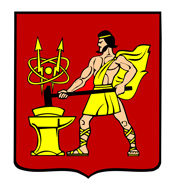 АДМИНИСТРАЦИЯ ГОРОДСКОГО ОКРУГА ЭЛЕКТРОСТАЛЬМОСКОВСКОЙ ОБЛАСТИПОСТАНОВЛЕНИЕ18.02.2019 № 80/2О внесении изменений в Положение о жилищной комиссии городского округа Электросталь Московской области, утвержденное постановлением Администрации городского округаЭлектросталь Московской области от 06.10.2017 № 698/10	В соответствии с Федеральным законом  от 06.10.2003 № 131-ФЗ «Об общих принципах организации местного самоуправления в Российской Федерации», в связи с утверждением новой структуры Администрации городского округа Электросталь Московской области, Администрация городского округа Электросталь Московской области ПОСТАНОВЛЯЕТ:1. Внести в Положение о жилищной комиссии городского округа Электросталь Московской области, утвержденное постановлением Администрации городского округа Электросталь Московской области от 06.10.2017 № 698/10 (с изменениями, внесенными постановлением от 26.10.2018 № 998/10)   (далее - Положение) следующее изменение:1.1. в пункте 1.5.  раздела 1 Положения слова «отдел по жилищной политике комитета по строительству, архитектуре и жилищной политике Администрации городского округа Электросталь Московской области» заменить словами «отдел по жилищной политике управления городского жилищного и коммунального хозяйства Администрации городского округа Электросталь Московской области».2. Опубликовать настоящее постановление  в газете  «Официальный вестник» и разместить на сайте городского округа Электросталь Московской области – www.electrostal.ru.3. Настоящее постановление вступает в силу после его официального опубликования и распространяет свое действие на правоотношения, возникшие с 01.01.2019 года.4. Принять источником финансирования    расходов   размещения  в средствах массовой информации данного постановления денежные средства, предусмотренные в бюджете  городского округа Электросталь Московской области по подразделу 0113 «Другие общегосударственные вопросы» раздела 0100.5. Контроль за исполнением настоящего постановления возложить на заместителя Главы Администрации городского округа Электросталь Московской области Борисова А.Ю.Глава городского округа                                                                                           В.Я. Пекарев